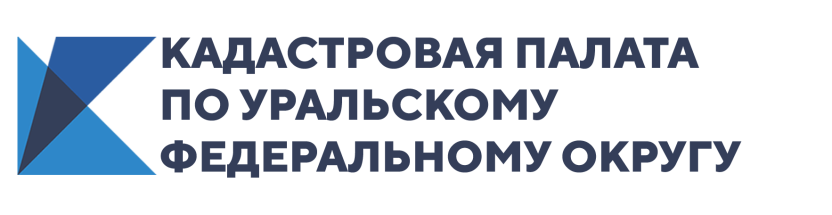 В Кадастровой палате по Уральскому федеральному округу рассказали, как быстро узнать стадию рассмотрения документовВ Кадастровой палате по Уральскому федеральному округу рассказали, как быстро проверить на какой стадии находятся документы, поданные для осуществления государственного кадастрового учета и государственной регистрации прав. - Для того, чтобы проверить на какой стадии рассмотрения находится пакет документов можно обратиться по телефону Единого справочного телефона Росреестра: 8(800) 100-34-34, - сообщают в Кадастровой палаты по Уральскому федеральному округу. Кроме того, можно воспользоваться онлайн сервисом на сайте Управления Росреестра по Свердловской области rosreestr.gov.ru. в разделе "Электронные услуги и сервисы" -"Проверка исполнения запроса (заявления)". За услугами по выдаче сведений из ЕГРН, электронной подписи, консультаций для составления юридически грамотного договора по купли-продажи, дарения, мены, аренды, а также выездного обслуживания, можно воспользоваться новым сайтом Федеральной кадастровой палаты: kadastr.ru.